製	造	業毒物劇物				登録変更申請書輸	入	業上記により、毒物劇物の	の登録の変更を申請します。年	月	日住	所	法人にあっては、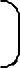 主たる事務所の所在地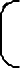 氏	名	法人にあっては、名称及び代表者の氏名	宮城県知事　　　殿連絡者名	連絡先 TEL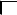 登録番号及び登録年月日登録番号及び登録年月日登録番号及び登録年月日登録番号及び登録年月日登録番号及び登録年月日登録番号及び登録年月日登録番号及び登録年月日登録番号及び登録年月日第号年月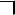 日製造所（営業所）製造所（営業所）製造所（営業所）製造所（営業所）製造所（営業所）所在地製造所（営業所）製造所（営業所）製造所（営業所）製造所（営業所）製造所（営業所）名称新たに製造（輸入）する品目新たに製造（輸入）する品目新たに製造（輸入）する品目新たに製造（輸入）する品目新たに製造（輸入）する品目新たに製造（輸入）する品目新たに製造（輸入）する品目新たに製造（輸入）する品目類別化学名（製剤にあっては、化学名及びその含量）化学名（製剤にあっては、化学名及びその含量）化学名（製剤にあっては、化学名及びその含量）化学名（製剤にあっては、化学名及びその含量）化学名（製剤にあっては、化学名及びその含量）新たに製造（輸入）する品目新たに製造（輸入）する品目新たに製造（輸入）する品目新たに製造（輸入）する品目新たに製造（輸入）する品目新たに製造（輸入）する品目新たに製造（輸入）する品目新たに製造（輸入）する品目備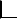 考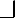 